İŞIN KISA TANIMI Üst yönetim tarafından belirlenen amaç, ilke ve talimatlara uygun olarak; hasadın biçerdöverle yapıldığı yerlerde kontrol hizmetleri ile ilgili çalışmaları yapmak.GÖREV VE SORUMLULUKLAR Sorumlular için belirlenmiş ortak görev ve sorumlulukları yerine getirmek. Görev alanında çalışan biçerdöverlerin tescilli, operatörlerinin belgeli olup olmadığını kontrol etmek.Ürün kayıp oranlarını tespit etmek.Cezai müeyyide gerektiren durumlarda gerekli işlemleri yapmak.Görev ve sorumluluk alanındaki faaliyetlerin mevcut iç kontrol sistemi tanım ve talimatlarına uygun olarak yürütülmesini sağlamak.Birimin sorumluluk alanına giren konularda meydana gelebilecek standart dışılık olgusunun giderilmesi ve sürekli iyileştirme amacıyla; ‘Düzeltici Faaliyet’ ve ‘Önleyici Faaliyet’ çalışmaları yapmak.İş sağlığı ve iş güvenliği kurallarına uymak, birlikte çalıştığı kişilerin söz konusu kurallara uymalarını sağlamak, gerektiğinde uyarı ve tavsiyelerde bulunmak.Yaptığı işin kalitesinden sorumlu olmak ve kendi sorumluluk alanı içerisinde gerçekleştirilen işin kalitesini kontrol etmek.Görev alanı ile ilgili olarak yöneticisi tarafından verilen diğer görevleri yerine getirmek.YETKILERI  Yukarıda belirtilen görev ve sorumlulukları gerçekleştirme yetkisine sahip olmak. Sorumlular için belirlenmiş ortak yetkilere sahip olmak. Faaliyetlerinin gerektirdiği her türlü araç, gereç ve malzemeyi kullanmak.EN YAKIN YÖNETICISİ –	Bitkisel Üretim ve Bitki Sağlığı Şube Müdürü  BU IŞTE ÇALIŞANLARDA ARANAN NITELIKLER 657 Sayılı Devlet Memurları Kanununda belirtilen niteliklere haiz olmak. Yüksek Öğrenim Kurumlarının  Ziraat Fakültesi bölümlerini bitirmiş olmak. Biçerdöver Kontrolörlüğü için gerekli kurs ve hizmet içi eğitimini almak.ÇALIŞMA KOŞULLARI: Mesai: Mesai saatleri ve gerektiğinde mesai saatleri dışında da görev yapmak. Çalışma Ortamı: Büro, arazi ve denetim yerlerinde çalışmak.           Seyahat Durumu: Görevi gereği seyahat edebilmek. 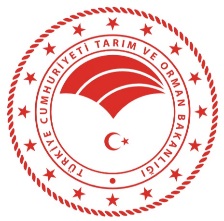 BATMAN İL TARIM VE ORMAN MÜDÜRLÜĞÜİŞ TANIMI VE GEREKLERİ BELGELERİBATMAN İL TARIM VE ORMAN MÜDÜRLÜĞÜİŞ TANIMI VE GEREKLERİ BELGELERİİŞ UNVANIBiçerdöver KontrolüBÖLÜMÜBitkisel Üretim ve Bitki Sağlığı Şube MüdürlüğüDokuman Kodu: TOB.72.İLM.İKS/KYS.FRM.036Revizyon Tarihi: Revizyon No: 00Yürürlük Tarihi:01.10.2021Yürürlük Tarihi:01.10.2021Hazırlayan: Hazırlayan: Onaylayan:Onaylayan:Onaylayan:Kalite Yönetim EkibiBu Dökümanda açıklanan görev tanımını okudum. Görevimi burada belirtilen kapsamda yerine getirmeyi kabul ediyorum.Bu Dökümanda açıklanan görev tanımını okudum. Görevimi burada belirtilen kapsamda yerine getirmeyi kabul ediyorum.Adı Soyadı:Adı Soyadı:Tarih /İmzaBATMAN İL TARIM VE ORMAN MÜDÜRLÜĞÜİŞ TANIMI VE GEREKLERİ BELGELERİBATMAN İL TARIM VE ORMAN MÜDÜRLÜĞÜİŞ TANIMI VE GEREKLERİ BELGELERİİŞ UNVANIBiçerdöver KontrolüBÖLÜMÜBitkisel Üretim ve Bitki Sağlığı Şube MüdürlüğüDokuman Kodu: TOB.72.İLM.İKS/KYS.FRM.036Revizyon Tarihi: Revizyon No: 00Yürürlük Tarihi:01.10.2021Yürürlük Tarihi:01.10.2021Hazırlayan: Hazırlayan: Onaylayan:Onaylayan:Onaylayan:Kalite Yönetim EkibiBu Dökümanda açıklanan görev tanımını okudum. Görevimi burada belirtilen kapsamda yerine getirmeyi kabul ediyorum.Bu Dökümanda açıklanan görev tanımını okudum. Görevimi burada belirtilen kapsamda yerine getirmeyi kabul ediyorum.Adı Soyadı:Adı Soyadı:Tarih /İmza